Lampiran DOKUMENTASI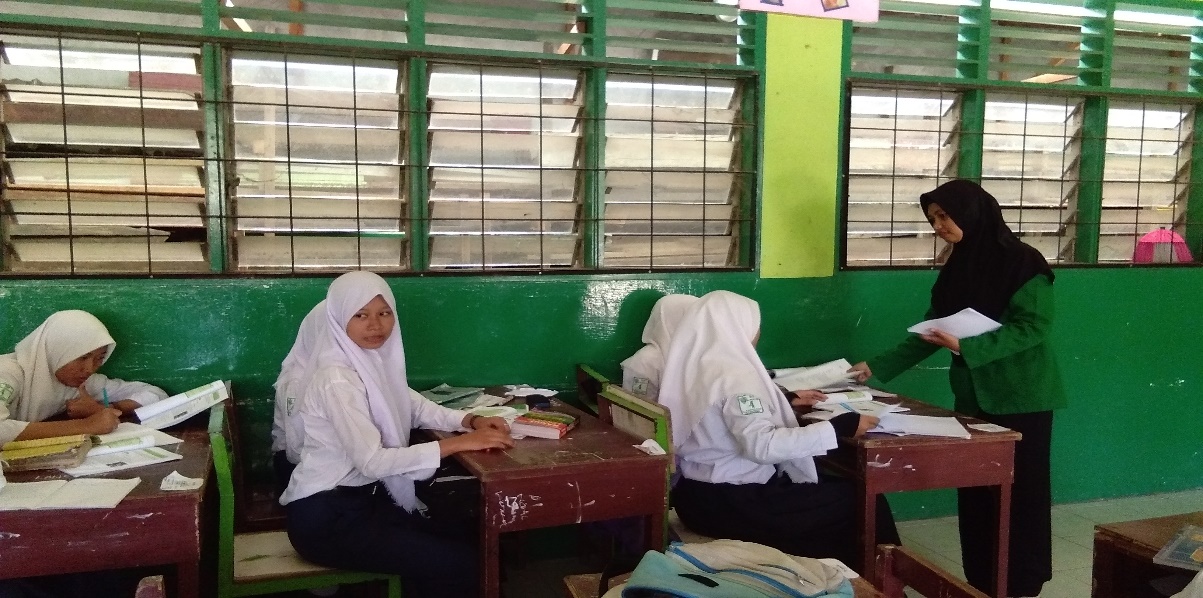 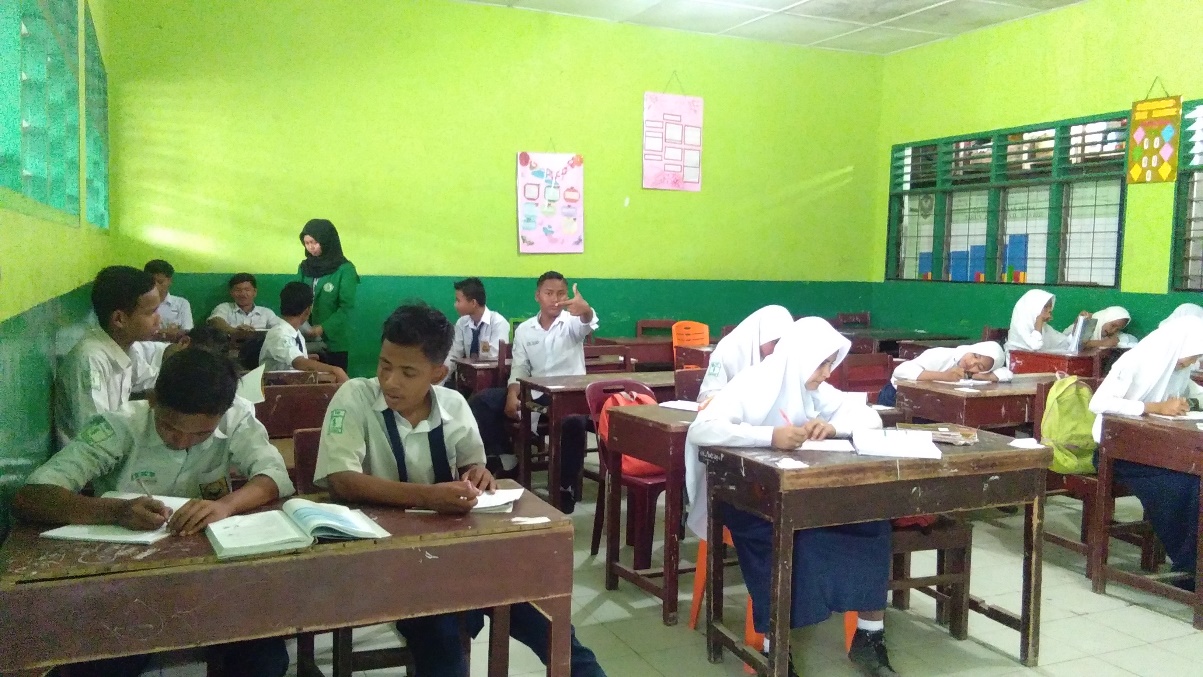 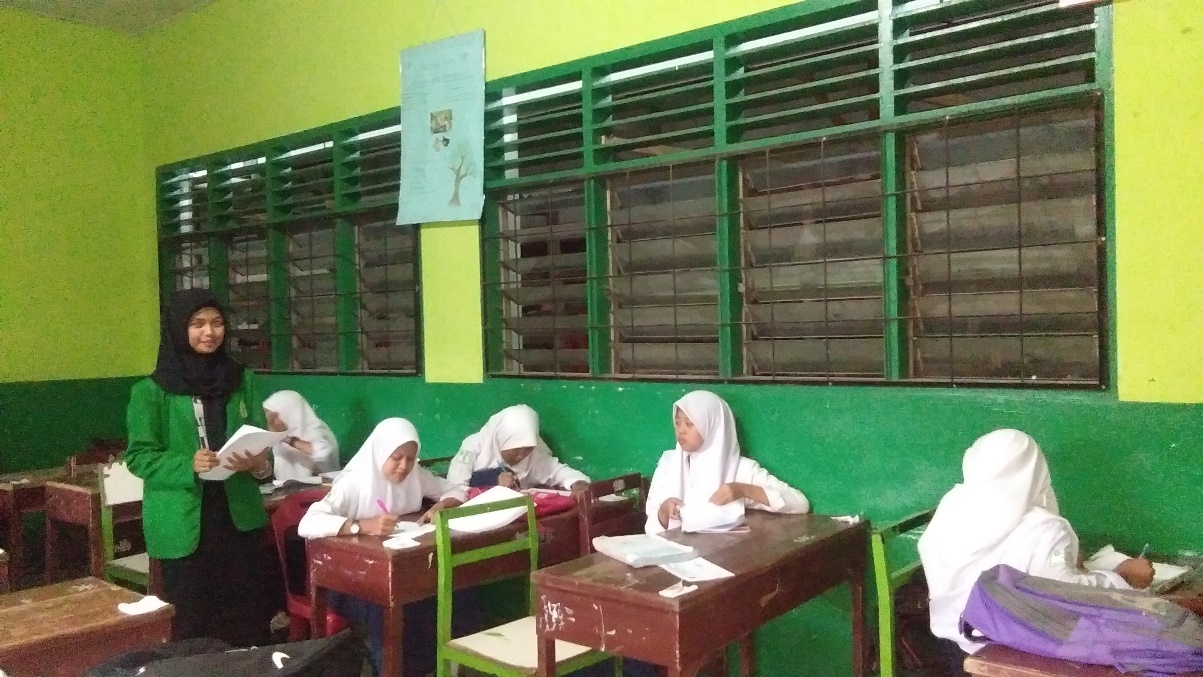 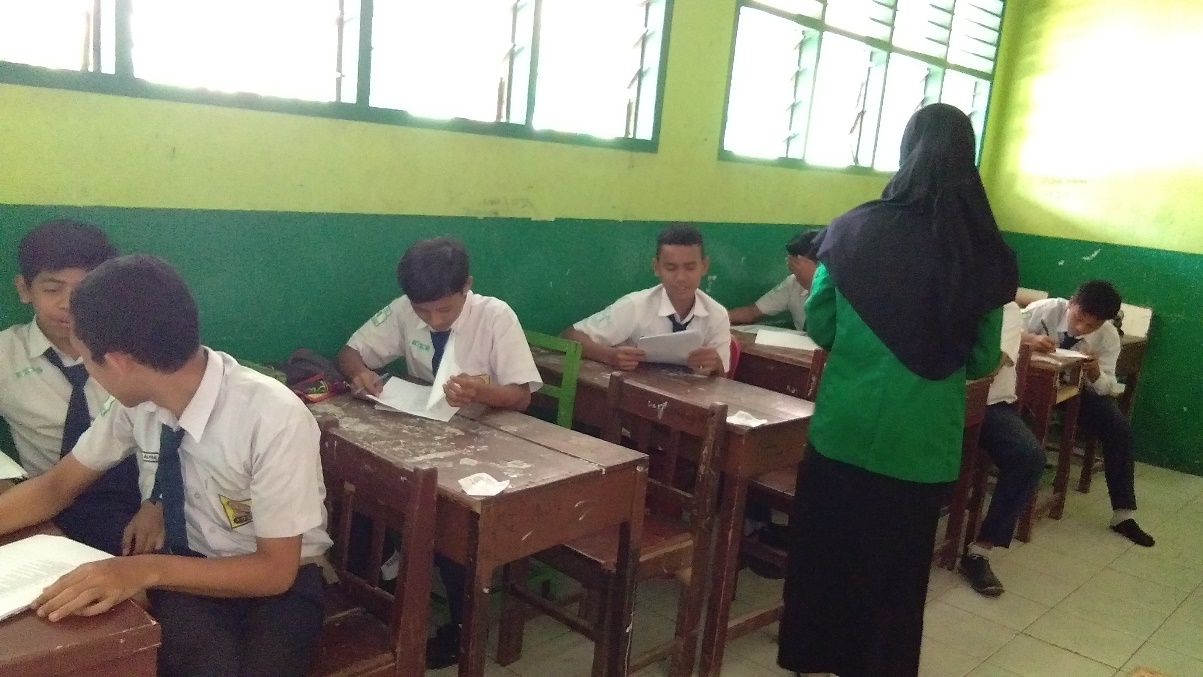 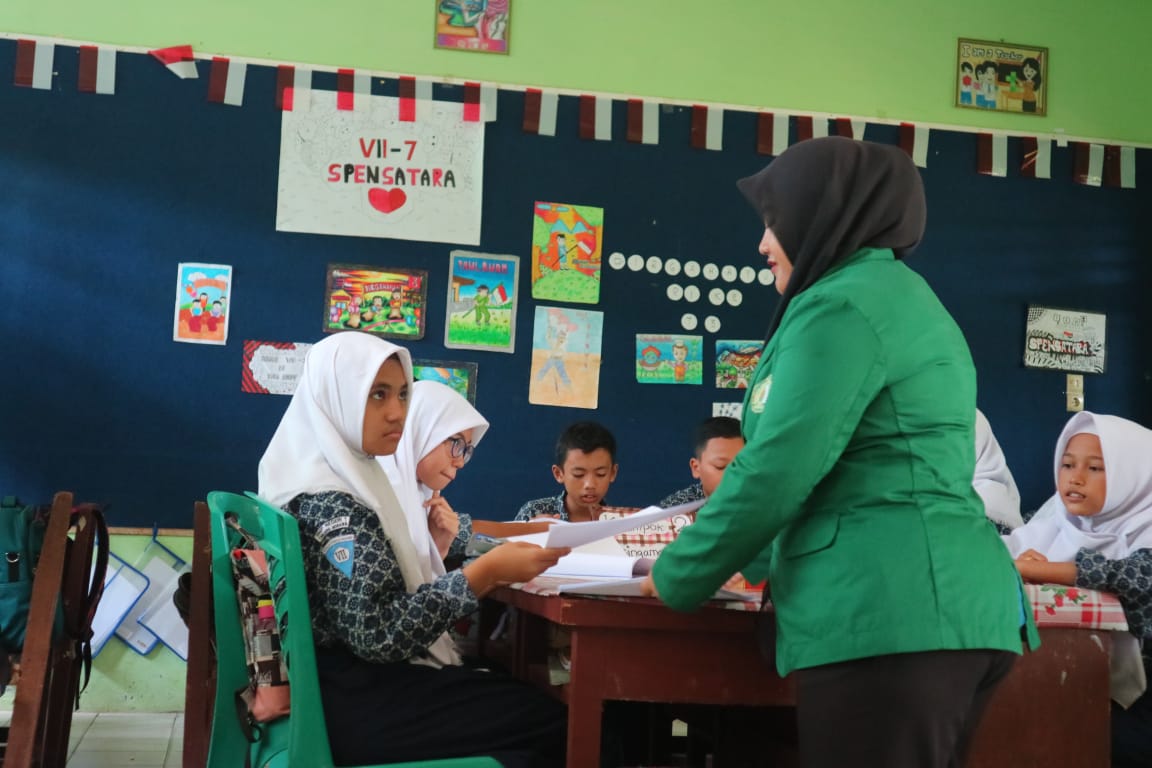 